Информация о проведении Единого дня профориентации МБОУ СОШ п.ДжонкаВ рамках Единого дня профориентации были проведены следующие мероприятия: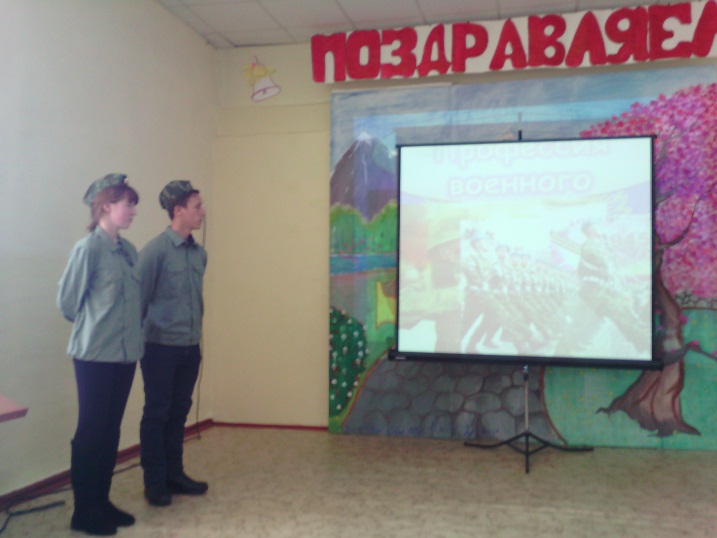 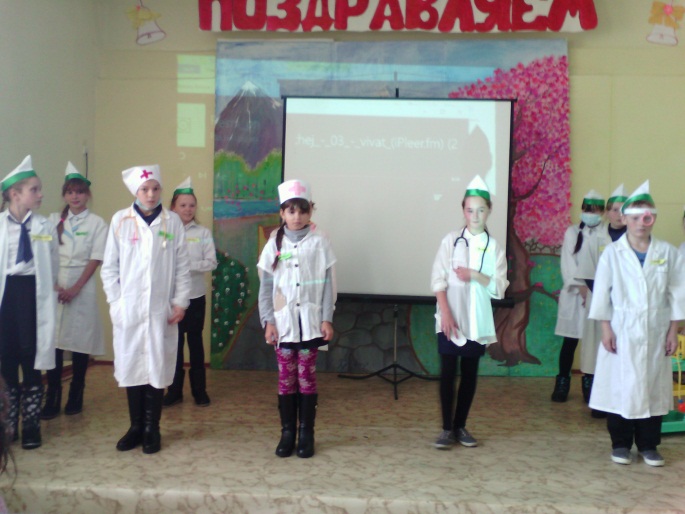 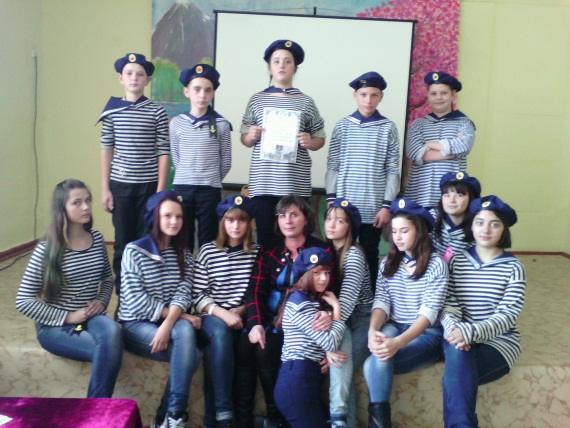 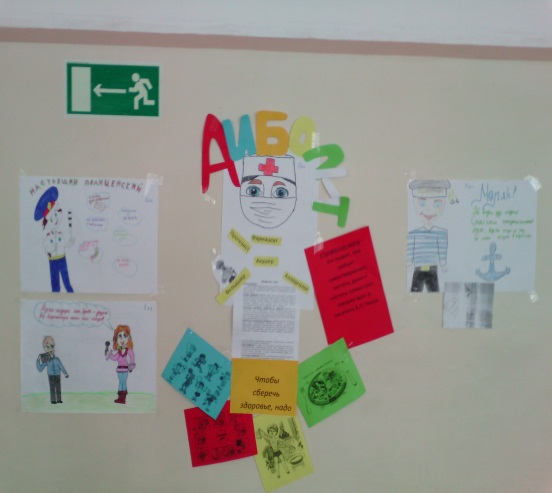 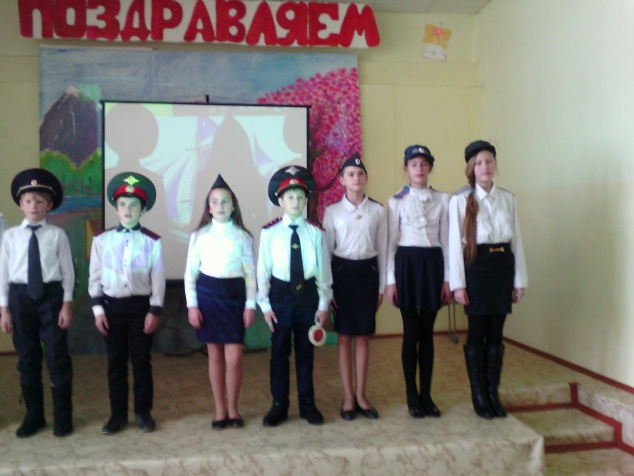 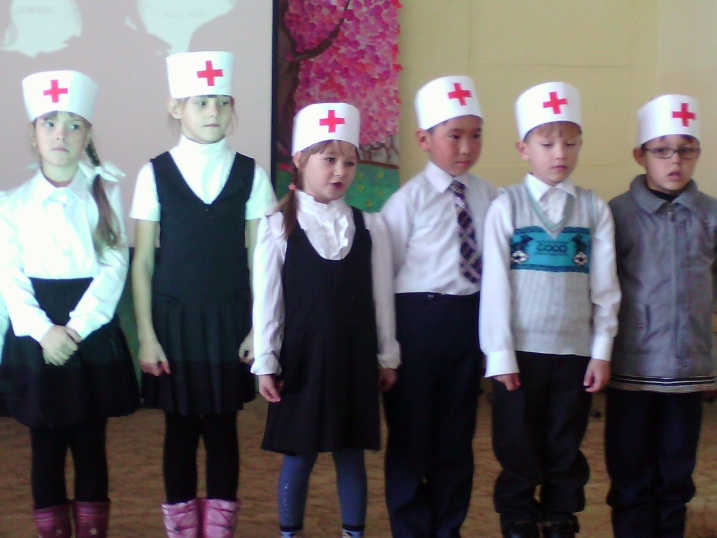 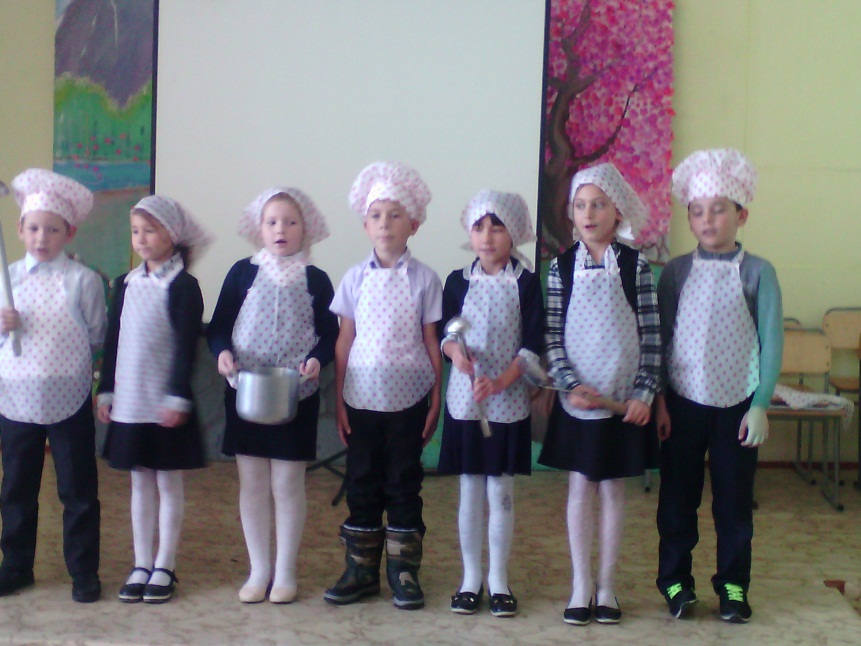 Классы Мероприятие1-4 Игра «Угадай профессию»1-4Конкурс рисунков «Профессии моих родителей»1-11Конкурс агитбригад «Профи плюс»5-11Конкурс плакатов  «В мире профессий»9-11Виртуальная экскурсия «Профессиональные заведения г. Хабаровска и г. Комсомольска-на Амуре»5-8Конкурс сочинений «Моя будущая профессия»